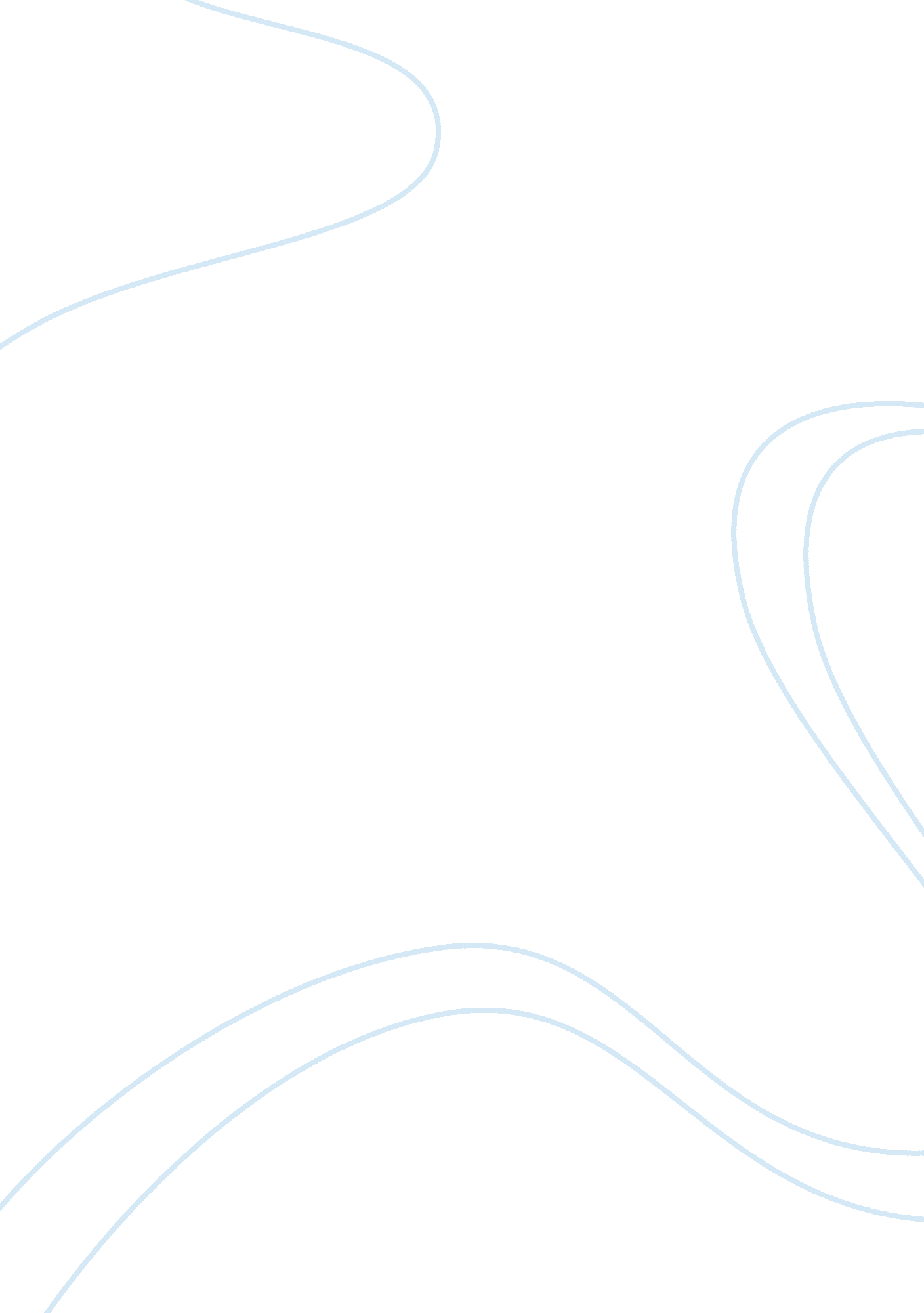 Gift cards for zara and apple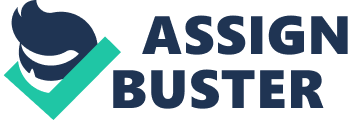 Bitcoin is considered as the most successful decentralized crypto currency, and has been hailed as the " future of money." Traditional currencies, in all their complexities and issues, have paved the way for this option which many individuals, groups and organizations have come to acknowledge and use as a payment system. “ The idea came from asking, why can’t I use bitcoin to purchase something from my favorite stores,” said Darwin Ramon, a bitcoin enthusiast and creator of YesToBitcoins. “ The technology is already here, so why do I have to wait until the big brands catch up?” Darwin Ramon has developed a new website that allows consumers to pay in bitcoins for gift cards that are otherwise available only via fiat currencies. Bitcoin, being an open project with no central authority, is safe, simple and easy to use. Launched on June 2nd, 2014, YesToBitcoins. com is an online service provider that allows the use of bitcoins to purchase gift cards from giant retailers, and leading brands around the world. " If bitcoins can be spent, bitcoins are useful," said founder Darwin Ramon of his initiative. " It is my goal to facilitate the inclusion of bitcoins in the established economy," he added, emphasizing how YesToBitcoins. com may contribute to the acceptance of the new currency. Created and operated by the French Canadian company Ideas on That, YesToBitcoins. com allows the use of bitcoins to purchase gift cards from Amazon. ca, Amazon. com, Amazon. co. uk, Starbucks. ca, Starbucks. com, Zara. com, Apple. com and Monocle. com. On the website, users select the specific online shop they will be buying from, select the denomination of the gift card and pay using their bitcoins. The gift cards will be received from the selected online shop via email within the same day of purchase. All YesToBitCoins. com transactions are securely handled by Bitpay, which also calculates the bitcoin parity with dollars or other currencies. 